What do I need?What are we going to do?When will we do this?Who is involved?What happened?Am I losing the plot when I am stressed?  How?What do I need?What are we going to do?When will we do this?Who is involved?What happened?Am I isolated?What do I need?What are we going to do?When will we do this?Who is involved?What happened?Any danger that I lose interest?What do I need?What are we going to do?When will we do this?Who is involved?What happened?Any danger that I am not looking after myself or others?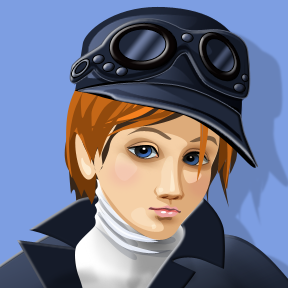 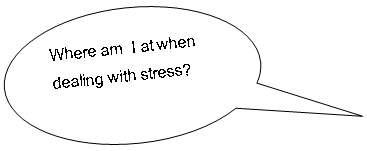 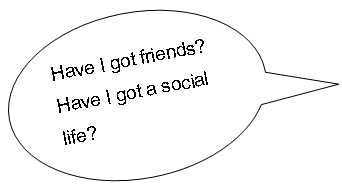 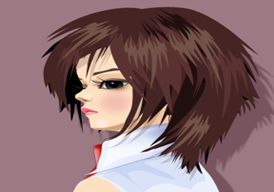 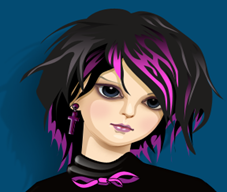 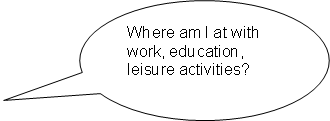 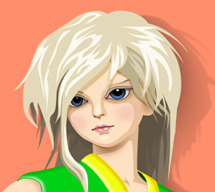 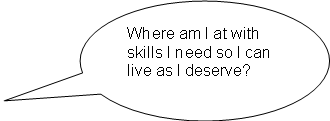 